  MIDDLE SCHOOL DAILY ANNOUNCEMENT BOARD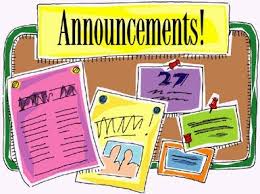 Monday April 12, 2021Welcome back, Ida Middle School!Reminder to 8th graders, you will be taking the PSAT in the gym tomorrow morning – do not report to 1st hour, just grab a #2 pencil and calculator and head to the gym to find your seat, they are in alphabetical order by last name.To the rest of the school, there won’t be any bells ringing tomorrow to start or end class until after 3rd hour, teachers you will need to release them quietly at the correct time.  Students please be quiet in the hallways as the 8th graders are taking an important test.  Students who have PE class, you will need to meet your teacher in Middle School Cafeteria, no one else will be allowed in the Gym.As of now, we are planning the annual Student/Faculty Basketball Game this Friday, April 16th during 7th hour.  Only the 8th grade will be in attendance to watch.There will be an assembly on the dangers of vaping for the 8th graders on Tuesday during 6th hour and for the 7th graders on Friday during 7th hour in the cafeteria.*It’s that time of year again, April is Earth Awareness Month. The Student Council will be hosting a plastic bottle cap competition.  Please bring your saved plastic bottle caps to your science teachers.  At the end of the month, we’ll see which grade brought in the most pounds of plastic bottle caps.  They will win an Ice Cream Sundae Bar for their entire grade, but most importantly, we will get brand new plastic benches from this recycling effort!**This is your friendly reminder to keep your cell phones in your lockers!  They are not to be with you in class!**The lost and found rack is getting VERY full!  Please look it over to see if any of those items belong to you!  March Student of the Month:** Now for March’s Student of the Month…**Congratulations to the following students for being nominated for March Student of the Month.  These students have been recognized for their good citizenship, effort, manners, dependability and their positive attitudes!The nominees are as follows:5th Grade:  Ryan Buuck, Matthew Colter, Gabe Sontag, Ethan Stotz, Adalyn Walentowski, Madeline Capling, Avery Notario, Aubyn Hamm and Alex Haws6th Grade:  Andrew Huston, Owen Weatherholt, Tyler Kitts, Brayden Matejcek, Preston Coblentz-Erb, Conner Zimmerman, Ethan Gulley, Reilly Cole, Clara Hearl, Karlee Walentowski, Shelby Brey and Allison Schrader7th Grade:  Brenner Nelson, Mason Reynolds, Aaron Hass, Noah Kothe, Dylan Jarrett, Morgan Anderson, Madalyn Lutz, Grace May and Alayna Markey8th Grade:  Cole Derian, Noah Hardenburg, Josh Crozier, Jason Strzesynski, Kaden Metcalf, Isabel Rochowiak, Nicole Johnson, Abigail Sessoms and Lillian JohnsonThe Winners of March’s Student of the Month are:5th Grade:  Ryan Buuck and Adalyn Walentowski6th Grade:  Andrew Huston and Karlee Walentowski7th Grade:  Dylan Jarrett and Grace May8th Grade:  Cole Derian and Isabel RochowiakCongratulations to all of you who were nominated and chosen!  We are so proud of each and every one of you for displaying such awesome citizenship and kindness!  Keep up the great work Bluestreaks!  If you would all come to the office after announcements to pick up your certificates, we would appreciate it!  STUDENT COUNCIL NEWS:SPORTS NEWS:ATTENTION 6TH, 7TH & 8TH GRADERS, participating in track, your PTP fee is $75 for this sport and is due before your first meet on April 27th. Daily track practice will begin after school today and run from 3:30 to 5 p.m.  Please bring warm clothing and a water bottle with you!  There will be a parent meeting this Wednesday, April the 14th at 5 p.m.  Remember, that you MUST have a completed physical and signed Covid waiver on file in the office in order to participate at practice this afternoon!**Remember, it’s a GREAT day to be a BLUESTREAK!   ***At this time, please stand to recite the Pledge of Allegiance.